ΔΗΜΟΣ ΑΓΙΑΣ ΒΑΡΒΑΡΑΣ     Γραφείο Τύπου                                                                             ΔΕΛΤΙΟ ΤΥΠΟΥ                                         25 /10  /2023 Εκπαιδευτικές Δράσεις Ο Δήμος Αγίας Βαρβάρας στο πλαίσιο του έργου «Είμαστε όλοι μαζί» συνεχίζει, και τη νέα σχολική χρονιά, την προσπάθεια για την πλήρη υποστήριξη σε μαθητές, γονείς και εκπαιδευτικούς.  Ανταποκρινόμενος στα αιτήματα που έλαβε από τη  σχολική κοινότητα και στις απαιτήσεις της σύγχρονης εποχής με την έντονη ανθρωπιστική κρίση που βιώνουμε, πραγματοποιεί ομιλίες- συζητήσεις με την βοήθεια εξειδικευμένων επιστημόνων, σε μαθητές σχολείων της πόλης μας.  Συγκεκριμένα, την Πέμπτη 12 Οκτωβρίου 2023 πραγματοποιήθηκε ομιλία-συζήτηση με τους μαθητές της Α’ τάξης του 1ου Λυκείου Αγίας Βαρβάρας με θέμα τον «Σχολικό εκφοβισμό και την έμφυλη βία». Αντικείμενο της συζήτησης-ομιλίας ήταν η ενημέρωση για τις μορφές εκφοβισμού καθώς και για τους τρόπους αντιμετώπισης του.Τη Δευτέρα 16 Οκτωβρίου 2023  και την Πέμπτη 19 Οκτωβρίου 2023, πραγματοποιήθηκε ομιλία-συζήτηση με τους μαθητές όλων των τάξεων του 1ου Γυμνασίου Αγίας Βαρβάρας με θέμα την «Ψυχική υγεία». Η ομιλία έγινε με  αφορμή την Παγκόσμια Ημέρα Ψυχικής Υγείας που ήταν στις 10 Οκτωβρίου και σκοπός της  ήταν η ευαισθητοποίηση στα θέματα ψυχικής υγείας και φροντίδας του εαυτού μας. Οι μαθητές και των δύο σχολείων συμμετείχαν ενεργά και με ενθουσιασμό στη συζήτηση,  με ερωτήσεις και προβληματισμούς επί των θεμάτων. Οι ομιλίες έγιναν από την ψυχολόγο του προγράμματος «Είμαστε όλοι μαζί», Ευθυμία Κίννα.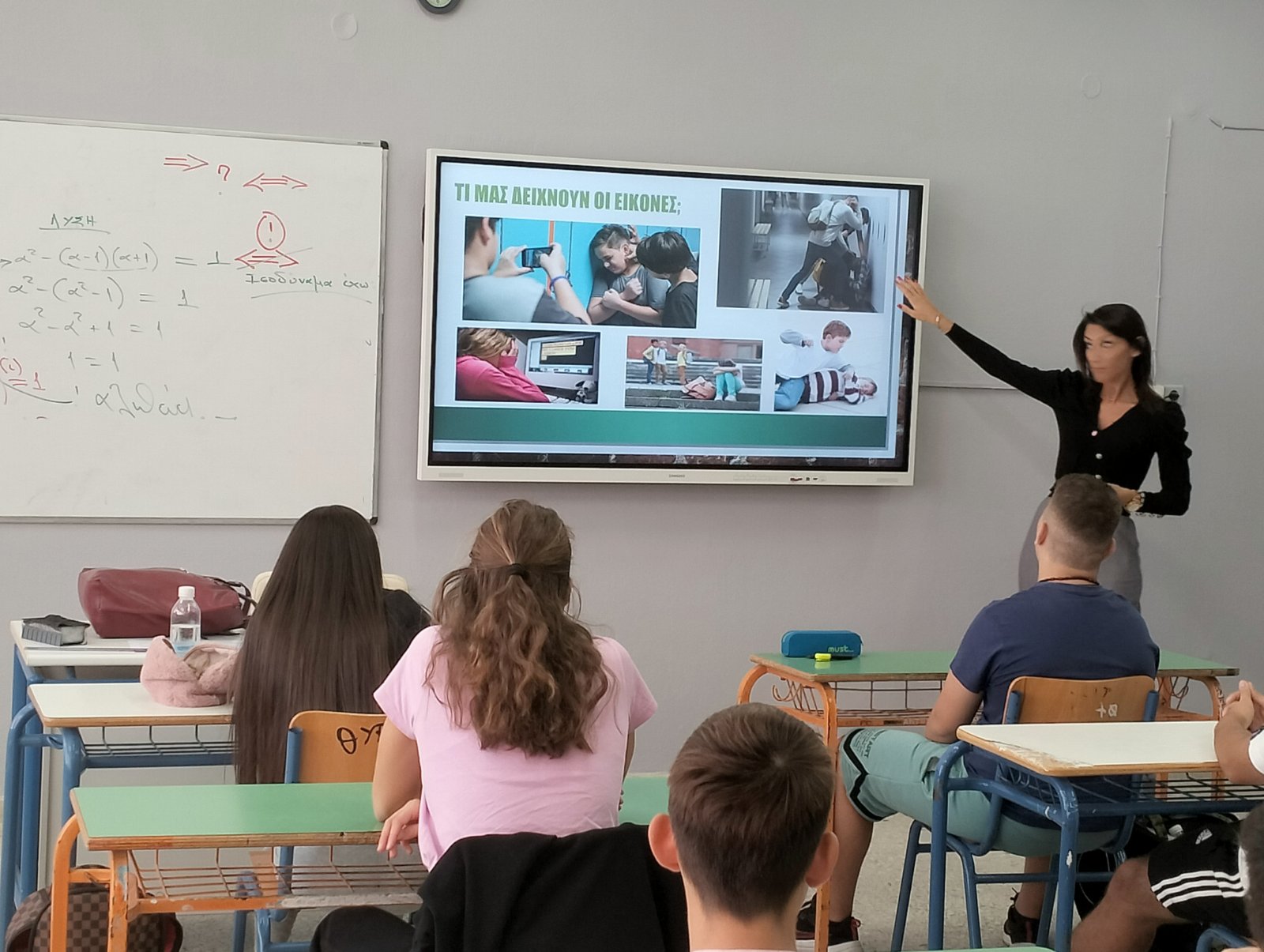 